ПАМЯТКА ДЕЙСТВИЯ НАСЕЛЕНИЯ ПО СИГНАЛУ «ВОЗДУШНАЯ ТРЕВОГА»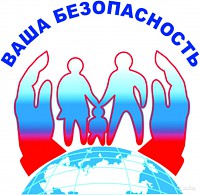 Сигнал «Воздушная тревога!» подается при угрозе поражения противником с воздуха. С этой целью используют все технические средства связи и оповещения, включаются электросирены, которые подают продолжительный (в течение 3 минут) звуковой сигнал.Услышав предупредительный сигнал гражданской обороны «ВНИМАНИЕ ВСЕМ» необходимо включить телевизор, радиоприемник на волнах которых, в течение от 2 до 5 минут транслируется сообщении: «Внимание! Говорит дежурный ЕДДС Тосненского района. Граждане «Воздушная тревога!», далее до населения доводится порядок действий. Прослушав сообщение действовать необходимо быстро, без паники в следующем порядке:1. Обесточить помещение, отключить отопительные приборы, перекрыть газ (при наличии) и воду.2. Плотно закрыть окна.3. Взять с собой личные документы, запас продуктов питания и воды (минимум на 6 часов размещения), одноразовую посуду, перочинный (универсальный) ножик, необходимые лекарственные препараты, фонарик и запас батареек, спички, средства связи с зарядным устройством, средства гигиены, надеть вещи в зависимости от погодных условий, по возможности взять складной стул.Рекомендуется, для максимально быстрой эвакуации, в каждой семье заранее собрать «тревожный чемоданчик» (рюкзак, сумку), который укомплектованность базовыми вещами, необходимыми для автономного проживания.4. Предупредить об объявлении сигнала «Воздушной тревоги» соседей, если они не слышали.5. Оказать при необходимости помощь больным и престарелым людям, проживающим в доме, покинуть помещение. 6. Информацию о закрепленном защитном сооружении гражданской обороны (заглубленном подземном сооружении) можно предварительно узнать, обратившись:- в управляющую компанию;- к председателю ТСЖ;- к председателю домового комитета;- на сайте администрации городского или сельского поселения.7. При отсутствии защитного сооружения гражданской обороны (заглубленного подземного сооружения) необходимо использовать естественные укрытия.Сигнал «Отбой воздушной тревоги!»Подается для оповещения о том, что угроза непосредственного нападения противника миновала.Доводится по радио- и телевизионным сетям, через каждые 3 мин. дикторы повторяют: «Внимание! Внимание! Граждане! Отбой воздушной тревоги! Отбой воздушной тревоги!». Сигнал дублируется по местным радиотрансляционным сетям и с помощью передвижных громкоговорящих установок.После объявления сигнала необходимо вернуться домой и действовать в соответствии с объявленным порядком.АДМИНИСТРАЦИЯмуниципального образования Тосненский район Ленинградской области2024 год